Highlights from the Board Meeting of May 26, 2015UP TO THE MINUTES….PERSONNEL MATTERS Changes/AdditionsApproved end-of-the year personnel recommendationsApproved permission to hire Mrs. Stacy Freeman, Banks bookkeeperAccepted resignation of Amy Stubble field, 8th Grade English Language Arts, PCHSAccepted resignation of David Kirkland, Social Studies, GHSAccepted resignation of Ashley Fuller as cheerleading coach, PCHSApproved to reinstate sick leave days for Kay Phillips for an on-the-job injury.  Number of days to reinstate is 13.  (April 29 – May 18)Approved permission to extend the contracts for the high school counselors, Sharron Sullivan, PCHS and Ana Belle Lee, GHS for 20 daysApproved Major L. Lane as Principal, GHSApproved 12 month contract for Jeff McClureApproved permission to extend Jodie Jefcoat contract by 30 days to adequately staff Summer School and prepare for the 2015-2016 Virtual High School assignments/preparationsAPPROVALSApproved permission to run GEAR UP Summer Programs at Banks (6th and 7th), GHS (7th) and PCHS (7th).  The program will run July 13 – July 20, 2015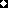 